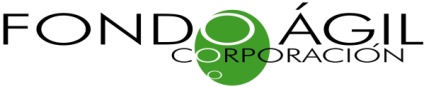 ANEXO 1 AL FORMULARIO PARA PRESENTAR PROYECTOS QUE CONTEMPLEN ENSEÑANZA, CAPACITACIÓN, FORMACIÓN O ASISTENCIA TÉCNICALugar y fecha:________________________________________Temas:Contenido:Enfoque que tiene la propuesta: enfoque de género, generacional, intercultural Nombres de instructores:Metodología que se utilizará:  Nombres y experiencia de los instructores:Duración de la jornada: Número de participantes: mujeres, hombres, otros Lugares de realización:Formas y momentos de evaluación:Qué buen uso se dará a este proceso de aprendizaje o capacitación